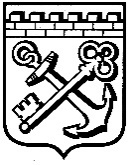 КОМИТЕТ ГРАДОСТРОИТЕЛЬНОЙ ПОЛИТИКИ
ЛЕНИНГРАДСКОЙ ОБЛАСТИПРИКАЗот _______________________  № _____О порядке утверждения документации по планировке территориидля размещения объектов, указанных в частях 4, 4.1, 5, 5.1и 5.2 статьи 45 Градостроительного кодекса Российской Федерации,  внесения изменений в такую документацию, отмены такой документации или ее отдельных частей, признания отдельных частей такой документации не подлежащими применению, и о признании утратившим силу пункта 1 приказа комитета по архитектуре и градостроительству Ленинградской области от 02 сентября 2019 года N 58В соответствии с пунктом 1-1 части 2 статьи 1 областного закона от 7 июля 2014 года N 45-оз «О перераспределении полномочий в области градостроительной деятельности между органами государственной власти Ленинградской области и органами местного самоуправления Ленинградской области», постановлением Правительства Ленинградской области от 20 мая 2019 года N 227 «Об утверждении Порядка подготовки документации по планировке территории, подготовка которой осуществляется для размещения объектов, указанных в частях 4, 4.1 и 5 - 5.2 статьи 45 Градостроительного кодекса Российской Федерации, на основании решений органов местного самоуправления или органа исполнительной власти Ленинградской области, уполномоченного Правительством Ленинградской области на осуществление полномочий органов местного самоуправления Ленинградской области в области градостроительной деятельности» приказываю:1. Утвердить Порядок утверждения Комитетом градостроительной политики Ленинградской области документации по планировке территории для размещения объектов, указанных в частях 4, 4.1, 5, 5.1 и 5.2 статьи 45 Градостроительного кодекса Российской Федерации, внесения изменений в такую документацию, отмены такой документации или ее отдельных частей, признания отдельных частей такой документации не подлежащими применению, согласно приложению к настоящему приказу.2. Признать утратившим силу пункт 1 приказа комитета по архитектуре и градостроительству Ленинградской области от 02 сентября 2019 года N 58 «О Порядке утверждения документации по планировке территории для размещения объектов, указанных в частях 4, 4.1, 5, 5.1 и 5.2 статьи 45 Градостроительного кодекса Российской Федерации, и признании утратившими силу отдельных приказов комитета по архитектуре и градостроительству Ленинградской области».3. Контроль за исполнением настоящего приказа возложить на заместителя председателя Комитета градостроительной политики Ленинградской области – начальника отдела реализации документов территориального планирования.Председатель Комитета		        			                              И. КулаковПриложение 1к приказу Комитета градостроительной политики Ленинградской областиот ________________№___Порядок утверждения Комитетом градостроительной политики Ленинградской области документации по планировке территориидля размещения объектов, указанных в частях 4, 4.1, 5, 5.1и 5.2 статьи 45 Градостроительного кодексаРоссийской Федерации, внесения изменений в такую документацию, отмены такой документации или ее отдельных частей, признания отдельных частей такой документации не подлежащими применениюПорядок утверждения Комитетом градостроительной политики Ленинградской области документации по планировке территории для размещения объектов, указанных в частях 4, 4.1, 5, 5.1 и 5.2 статьи 45 Градостроительного кодекса Российской Федерации,  внесения изменений в такую документацию, отмены такой документации или ее отдельных частей, признания отдельных частей такой документации не подлежащими применению, (далее - Порядок), утвержден в целях реализации Комитетом градостроительной политики Ленинградской области (далее - Комитет) полномочий, предусмотренных пунктом 2 части 2 статьи 1 областного закона от 7 июля 2014 года № 45-оз «О перераспределении полномочий в области градостроительной деятельности между органами государственной власти Ленинградской области и органами местного самоуправления Ленинградской области», пунктами 2.7, 2.9 Положения о Комитете градостроительной политики Ленинградской области, утвержденного постановлением Правительства Ленинградской области от 9 сентября 2019 года № 421.1. Порядок утверждения Комитетом градостроительной политики Ленинградской области документации по планировке территории для размещения объектов, указанных в частях 4, 4.1, 5, 5.1 и 5.2 статьи 45 Градостроительного кодекса Российской Федерации.1.1. Документация по планировке территории (далее - Документация) представляется для проверки в Комитет следующими лицами (далее - Заявители):1) лицами, на основании обращения которых Комитетом принято решение о подготовке документации по планировке территории;2) лицами, указанными в части 1.1 статьи 45 Градостроительного кодекса Российской Федерации.1.2. Срок проверки Комитетом Документации составляет не более 20 рабочих дней со дня поступления Документации в Комитет.1.3. Для осуществления проверки Документации Заявители представляют в Комитет следующие документы:1.3.1. Заявление на имя председателя Комитета об осуществлении проверки Документации Комитетом, соответствующее следующим требованиям:а) заявление подается в Комитет на бумажном носителе;б) в заявлении должны содержаться:- сведения о Заявителе (наименование, организационно-правовая форма Заявителя, его местонахождение - для юридического лица, фамилия, имя, отчество (при наличии) Заявителя, адрес места жительства (временного пребывания), данные документа, удостоверяющего личность, идентификационный номер налогоплательщика (при наличии) - для гражданина, в том числе индивидуального предпринимателя);- указание на вид и наименование представляемой Документации;- указание на основание для подготовки Документации;- опись документов, прилагаемых к заявлению.1.3.2. Документацию, соответствующую следующим требованиям:а) состав и содержание Документации должны соответствовать требованиям статей 42, 43 Градостроительного кодекса Российской Федерации (в зависимости от вида представляемой Документации), Порядка подготовки документации по планировке территории, подготовка которой осуществляется для размещения объектов, указанных в частях 4, 4.1 и 5 - 5.2 статьи 45 Градостроительного кодекса Российской Федерации, на основании решений органов местного самоуправления или органа исполнительной власти Ленинградской области, уполномоченного Правительством Ленинградской области на осуществление полномочий органов местного самоуправления Ленинградской области в области градостроительной деятельности, утвержденного постановлением Правительства Ленинградской области от 20 мая 2019 года N 227, а в отношении линейных объектов - также требованиям постановления Правительства Российской Федерации от 12 мая 2017 года N 564 "Об утверждении Положения о составе и содержании проектов планировки территории, предусматривающих размещение одного или нескольких линейных объектов";б) Документация должна соответствовать утвержденным Комитетом при принятии решения о подготовке документации по планировке территории заданию на подготовку документации по планировке территории, схеме границ территории, в отношении которой будет разрабатываться документация по планировке территории, заданию на выполнение инженерных изысканий (не применяется в отношении Документации, представленной в Комитет лицами, указанными в части 1.1 статьи 45 Градостроительного кодекса Российской Федерации);в) Документация должна быть выполнена в соответствии с градостроительными, противопожарными, санитарными, экологическими и другими нормами, правилами, нормативами;г) Документация представляется в Комитет Заявителями на бумажном носителе (в одном экземпляре) и на электронном носителе (в одном экземпляре);д) экземпляр Документации на бумажном носителе должен быть идентичен экземпляру Документации на электронном носителе;е) экземпляр Документации на бумажном носителе должен быть прошит, листы пронумерованы и заверены подписью разработчика Документации. Экземпляр Документации на электронном носителе (каждый файл) должен быть заверен усиленной квалифицированной электронной подписью разработчика Документации.1.3.3. Проекты приложений к приказу Комитета об утверждении Документации (далее – приказ), соответствующие требованиям приложения 4 к Порядку. Содержание Проектов приложений к приказу должно соответствовать содержанию Документации.1.4. Указанные в пункте 1.3 Порядка документы передаются в Комитет Заявителем - физическим лицом при предъявлении документа, удостоверяющего личность, Заявителем - представителем гражданина, организации, органа государственной власти, органа местного самоуправления при наличии доверенности либо уполномочивающего правового акта органа государственной власти, органа местного самоуправления.1.5. Экземпляр Документации на электронном носителе должен быть выполнен в соответствии со структурой размещения и форматов файлов в электронной версии согласно приложению 1 к Порядку.1.6. Экземпляр Документации на электронном носителе должен содержать перечень геоинформационных слоев в проекции «план схема-метр» согласно приложению 2 к Порядку.1.7. Описание атрибутивных данных геоинформационных слоев в экземпляре Документации на электронном носителе должно быть выполнено согласно приложению 3 к Порядку.1.8. Для осуществления проверки Документации, подготовленной в отношении земельного участка, предоставленного садоводческому или огородническому некоммерческому товариществу для ведения садоводства или огородничества, дополнительно к документам, указанным в пункте 1.3  Порядка, подлежат представлению в Комитет:1) решение общего собрания членов садоводческого или огороднического некоммерческого товарищества о подготовке Документации с приложением задания на подготовку Документации и задания на выполнение инженерных изысканий (задание на выполнение инженерных изысканий представляется в случае, если необходимость выполнения инженерных изысканий предусмотрена постановлением Правительства Российской Федерации от 31 марта 2017 года N 402 "Об утверждении Правил выполнения инженерных изысканий, необходимых для подготовки документации по планировке территории, перечня видов инженерных изысканий, необходимых для подготовки документации по планировке территории, и о внесении изменений в постановление Правительства Российской Федерации от 19 января 2006 года N 20");2) решение общего собрания членов садоводческого или огороднического некоммерческого товарищества об одобрении Документации;3) заверенная председателем садоводческого или огороднического некоммерческого товарищества копия устава садоводческого или огороднического некоммерческого товарищества в действующей редакции.1.9. Комитет осуществляет проверку Документации на предмет соответствия:1) требованиям, указанным в части 10 статьи 45 Градостроительного кодекса Российской Федерации;2) утвержденным Комитетом заданию на подготовку документации по планировке территории, схеме границ территории, в отношении которой будет разрабатываться документация по планировке территории, заданию на выполнение инженерных изысканий (не применяется в отношении Документации, представленной в Комитет лицами, указанными в части 1.1 статьи 45 Градостроительного кодекса Российской Федерации).1.10. По результатам проверки Документации Комитетом принимается одно из следующих решений:1) о направлении Документации в уполномоченный орган местного самоуправления Ленинградской области для организации проведения общественных обсуждений или публичных слушаний в порядке, установленном Градостроительным кодексом Российской Федерации, за исключением случаев, установленных частью 12 статьи 43, первым предложением части 12.1 статьи 45, частью 5.1 статьи 46 Градостроительного кодекса Российской Федерации;2) о направлении Документации Заявителю на доработку;3) в случаях, установленных частью 12 статьи 43, первым предложением части 12.1 статьи 45 и частью 5.1 статьи 46 Градостроительного кодекса Российской Федерации, после окончания проверки Комитетом принимается решение об утверждении Документации либо о направлении Документации Заявителю на доработку.1.11. Основаниями для направления Документации Заявителю на доработку являются:1) несоответствие Документации требованиям, указанным в части 10 статьи 45 Градостроительного кодекса Российской Федерации;2) несоответствие Документации утвержденным Комитетом при принятии решения о подготовке документации по планировке территории заданию на подготовку документации по планировке территории, схеме границ территории, в отношении которой осуществляется подготовка документации по планировке территории, заданию на выполнение инженерных изысканий (не применяется в отношении Документации, представленной в Комитет лицами, указанными в части 1.1 статьи 45 Градостроительного кодекса Российской Федерации);3) наличие признанных Комитетом обоснованными замечаний и обращений граждан, проживающих на территории, применительно к которой осуществляется подготовка Документации, правообладателей земельных участков и объектов капитального строительства, расположенных на указанной территории, а также других лиц, законные интересы которых могут быть нарушены в связи с реализацией Документации. Замечания могут быть изложены в письмах, заявлениях, обращениях, направленных в федеральные органы государственной власти, иные государственные органы, органы государственной власти Ленинградской области и(или) органы местного самоуправления;4) несоответствие состава и содержания Документации требованиям статей 42, 43 Градостроительного кодекса Российской Федерации (в зависимости от вида документации по планировке территории), Порядка подготовки документации по планировке территории, подготовка которой осуществляется для размещения объектов, указанных в частях 4, 4.1 и 5 - 5.2 статьи 45 Градостроительного кодекса Российской Федерации, на основании решений органов местного самоуправления или органа исполнительной власти Ленинградской области, уполномоченного Правительством Ленинградской области на осуществление полномочий органов местного самоуправления Ленинградской области в области градостроительной деятельности, утвержденного постановлением Правительства Ленинградской области от 20 мая 2019 года N 227, а в отношении линейных объектов - также требованиям постановления Правительства Российской Федерации от 12 мая 2017 года N 564 "Об утверждении Положения о составе и содержании проектов планировки территории, предусматривающих размещение одного или нескольких линейных объектов";5) несоблюдение требований к представлению Документации в Комитет, установленных Порядком подготовки документации по планировке территории, подготовка которой осуществляется для размещения объектов, указанных в частях 4, 4.1 и 5 - 5.2 статьи 45 Градостроительного кодекса Российской Федерации, на основании решений органов местного самоуправления или органа исполнительной власти Ленинградской области, уполномоченного Правительством Ленинградской области на осуществление полномочий органов местного самоуправления Ленинградской области в области градостроительной деятельности, утвержденным постановлением Правительства Ленинградской области от 20 мая 2019 года N 227, а также настоящим Порядком (в данном случае Документация возвращается Заявителю без рассмотрения);6) несоответствие Документации градостроительным, противопожарным, санитарным, экологическим и другим нормам, правилам, нормативам;7) невозможность прочтения Документации;8) наличие в Документации опечаток, описок, вклеек, исправлений.Приведенный перечень оснований для направления Документации на доработку является исчерпывающим.1.12. Направление Документации на доработку осуществляется путем выдачи сопроводительного письма Комитета Заявителю или уполномоченному доверенностью представителю Заявителя в секторе документооборота Комитета.1.13. После проведения в отношении Документации общественных обсуждений или публичных слушаний глава администрации муниципального образования или уполномоченное им лицо представляет в Комитет для принятия решения об утверждении Документации следующие документы:Документацию, в отношении которой проведены общественные обсуждения или публичные слушания;проекты приложений к приказу, соответствующие требованиям приложения 4 к Порядку;справку за подписью главы администрации муниципального образования или уполномоченного им лица, содержащую подтверждение соблюдения порядка проведения общественных обсуждений или публичных слушаний в отношении Документации;заверенную органом местного самоуправления копию заключения о результатах общественных обсуждений или публичных слушаний в отношении Документации, подготовленного в соответствии с требованиями статьи 5.1 Градостроительного кодекса Российской Федерации.1.14. Указанные в пункте 1.13 Порядка документы с сопроводительным письмом, подписанным главой администрации муниципального образования или уполномоченным им лицом, включающим опись представляемых материалов, представляются в Комитет на бумажном носителе и на электронном носителе. Прилагаемые к письму документы, указанные в подпунктах 3 - 4 пункта  1.13 Порядка, на бумажном носителе должны быть прошиты, пронумерованы и заверены печатью органа местного самоуправления. Документы, указанные в подпунктах 1 - 2 пункта  1.13 Порядка, представляются в соответствии с требованиями подпунктах 1.3.2 – 1.3.3 пункта  1.3 Порядка. Прилагаемые к письму документы, указанные в подпунктах 3 – 4 пункта 1.13. Порядка, на электронном носителе должны представлять собой отсканированный вид документов, представляемых на бумажном носителе в одном файле в формате pdf, заверенном усиленной квалифицированной электронной подписью главы администрации муниципального образования или уполномоченного им лица.1.15. Комитет в течение 20 рабочих дней со дня поступления документов, указанных в пункте 1.13 Порядка, рассматривает переданные материалы и принимает одно из следующих решений:1) решение об утверждении Документации;2) решение об отказе в утверждении Документации с учетом заключения о результатах общественных обсуждений или публичных слушаний в отношении Документации, а также предложений заинтересованных лиц (в случае выявления признанных Комитетом обоснованными замечаний и обращений граждан, проживающих на территории, применительно к которой осуществляется подготовка Документации, правообладателей земельных участков и объектов капитального строительства, расположенных на указанной территории, а также других лиц, законные интересы которых могут быть нарушены в связи с реализацией Документации);3) решение о возврате документов без рассмотрения в случае представления в Комитет после проведения общественных обсуждений или публичных слушаний Документации, по составу и содержанию не соответствующей требованиям пунктов 1.3 – 1.8, 1.13, 1.14 Порядка, требованиям, указанным в части 10 статьи 45 Градостроительного кодекса Российской Федерации, утвержденным Комитетом заданию на подготовку документации по планировке территории, схеме границ территории, в отношении которой подготовлена документация по планировке территории, заданию на выполнение инженерных изысканий (не применяется в отношении Документации, представленной в Комитет лицами, указанными в части 1.1 статьи 45 Градостроительного кодекса Российской Федерации);4) решение об отказе в утверждении Документации в случае несоответствия представленных документов требованиям пункта  1.13 Порядка;5) решение об отказе в утверждении Документации в случае направления Документации в Комитет на утверждение лицом, не указанным в пункте 1.13  Порядка.1.16. Документация утверждается приказом.1.17. Приказ с приложением утвержденной Документации опубликовывается Комитетом в течение трех рабочих дней путем размещения его на официальном сайте администрации Ленинградской области на странице Комитета в сети «Интернет» на сайте www.lenobl.ru.1.18. В течение трех рабочих дней после опубликования приказа с приложением утвержденной Документации Комитет уведомляет Заявителя о принятии приказа и его опубликовании в сети «Интернет».1.19. Один экземпляр Документации на бумажном носителе, один экземпляр Документации на электронном носителе, приказ подлежат хранению в архиве Комитета.1.20. Один экземпляр Документации на электронном носителе, электронная копия приказа направляются Комитетом в течение пяти рабочих дней со дня ее утверждения главе поселения, главе городского округа, главе администрации муниципального района применительно к территориям которых осуществлялась подготовка Документации.2. Порядок внесения изменений в Документацию.2.1. Внесение изменений в Документацию осуществляется в порядке, установленном для утверждения Документации. 2.2. Внесение изменений в Документацию допускается путем утверждения ее отдельных частей с соблюдением требований об обязательном опубликовании такой документации в порядке, установленном законодательством и настоящим порядком. 2.3. Согласование Документации осуществляется применительно к утверждаемым частям. 2.4. Публичные слушания или общественные обсуждения по проектам планировки и (или) проектам межевания территории проводятся применительно к утверждаемым частям. 2.5. Внесение изменений в ранее утвержденную Документацию в целях устранения в такой документации описки, опечатки, грамматической или арифметической ошибки осуществляется Комитетом путем внесения изменений в приказ без проведения публичных слушаний. 2.6. Внесение изменений в документацию по планировке территории, в том числе путем утверждения ее отдельных частей, допускается, если предложения по изменению такой документации по планировке территории подготовлены в отношении элементов планировочной структуры, виды которых установлены уполномоченным Правительством Российской Федерации федеральным органом исполнительной власти.2.7. При внесении изменений в документацию по планировке территории путем утверждения ее отдельных частей не допускается снижение фактических показателей обеспеченности территории, находящейся за границами территории, в отношении которой поступило предложение о внесении изменений в документацию по планировке территории, объектами коммунальной, транспортной и социальной инфраструктур и(или) фактических показателей территориальной доступности таких объектов для населения.3. Порядок отмены Документации или ее отдельных частей. 3.1. Отмена Документации или ее отдельных частей осуществляется по инициативе Комитета, в том числе, в связи с вступлением в законную силу судебного акта, либо по инициативе Заявителей. 3.2. Основанием для отмены Документации или ее отдельных частей является: 3.2.1. Вступивший в законную силу судебный акт. 3.2.2. Несоответствие утвержденной Документации или ее отдельных частей требованиям части 10 статьи 45 Градостроительного кодекса Российской Федерации и отсутствии принятого решения о внесении изменений в Документацию в целях приведения ее в соответствие с действующим законодательством. 3.2.3. Установление на территории, для которой утверждена Документация, зоны с особыми условиями использования территории,  в соответствии с которой невозможна реализация Документации.3.2.4. Изменение требований  законодательства к составу и содержанию Документации, влекущих невозможность внесения изменений в Документацию.3.2.5. Односторонний отказ одного или нескольких правообладателей земельных участков и (или) объектов недвижимого имущества, расположенных в границах комплексного развития территории,  от договора (исполнения договора) комплексного развития территории.3.3. В случаях, указанных в пункте 3.2 раздела 3 настоящего порядка, Комитет в течение 20 рабочих дней подготавливает  в письменной форме обоснование о необходимости отмены Документации или ее отдельных частей. Обоснование должно содержать информацию с указанием требований части 10 статьи 45 Градостроительного кодекса Российской Федерации, которым не соответствует утвержденная Документация или ее отдельные части. 3.4. Заявители направляют в Комитет заявление с обоснованием необходимости отмены Документации (далее – обоснование). Обоснование должно содержать информацию с указанием требований части 10 статьи 45 Градостроительного кодекса Российской Федерации, которым не соответствует утвержденная Документация или ее отдельные части. 3.5. Комитет в течение 20 рабочих дней с даты поступления обоснования принимает решение об отмене Документации или ее отдельных частей, либо об отказе в отмене Документации или ее отдельных частей в форме письма. 3.6. Основанием для мотивированного отказа в принятии решения об отмене Документации или ее отдельных частей является: 3.6.1. Отсутствие обоснования, указанного в пункте 3.4 раздела 3 настоящего порядка. 3.6.2. Наличие принятого решения о внесении изменений в Документацию в целях приведения ее в соответствие с действующим законодательством. 3.7. Приказ Комитета об отмене Документации или ее отдельных частей в течение трех рабочих дней с момента принятия подлежит опубликованию путем размещения его на официальном сайте администрации Ленинградской области на странице Комитета в сети "Интернет" на сайте www.lenobl.ru.4. Порядок признания отдельных частей Документации не подлежащими применению. 4.1. Признание отдельных частей Документации не подлежащими применению не предусмотрено.Приложение 1 к Порядку проверки и утверждения Комитетом градостроительной политики Ленинградской области документации по планировке территории для размещения объектов, указанных в частях 4, 4.1, 5, 5.1 и 5.2 статьи 45 Градостроительного кодекса Российской ФедерацииСТРУКТУРАРАЗМЕЩЕНИЯ И ФОРМАТОВ ФАЙЛОВ В ЭЛЕКТРОННОЙ ВЕРСИИ* Файлы формата PDF подкаталога 3 (Положения, Текстовая часть и Приложения) формируются в виде одного многостраничного файла.** Формат DWG должен поддерживаться всеми версиями AutoCAD  начиная с 2005 года.*** Документы в электронном виде должны быть отсканированы с соблюдением следующих требований: многостраничный PDF, расширением не менее 400 dpi, обеспечивающим сохранение всех аутентичных признаков подлинности, размер такого файла не должен превышать 200 мб.».«Приложение 2 к Порядку проверки и утверждения Комитетом градостроительной политики Ленинградской области документации по планировке территории для размещения объектов, указанных в частях 4, 4.1, 5, 5.1 и 5.2 статьи 45 Градостроительного кодекса Российской ФедерацииПЕРЕЧЕНЬ ГЕОИНФОРМАЦИОННЫХ СЛОЕВ В СОСТАВЕ ЭЛЕКТРОННОЙ ВЕРСИИ (за исключением линейных объектов)ПЕРЕЧЕНЬ ГЕОИНФОРМАЦИОННЫХ СЛОЕВ В СОСТАВЕ ЭЛЕКТРОННОЙ ВЕРСИИ (для размещения линейных объектов)Приложение 3 к Порядку проверки и утверждения Комитетом градостроительной политики Ленинградской области документации по планировке территории для размещения объектов, указанных в частях 4, 4.1, 5, 5.1 и 5.2 статьи 45 Градостроительного кодекса Российской ФедерацииОПИСАНИЕАТРИБУТИВНЫХ ДАННЫХ ГЕОИНФОРМАЦИОННЫХ СЛОЕВОписание атрибутивных данных геоинформационного слоя Krasnye_linii должно содержать:Описание атрибутивных данных геоинформационного слоя Gr_planir_strukt должно содержать:Описание атрибутивных данных геоинформационного слоя Gr_zon_OKS должно содержать:Описание атрибутивных данных геоинформационного слоя ZU должно содержать:Описание атрибутивных данных геоинформационного слоя CHZU должно содержать:Описание атрибутивных данных геоинформационного слоя Gr_DPT должно содержать:Описание атрибутивных данных геоинформационного слоя Linii_otstupa_ot_krasnyh_linij должно содержать:Описание атрибутивных данных геоинформационного слоя ZU_REZERV должно содержать:Приложение 4 к Порядку проверки и утверждения Комитетом градостроительной политики Ленинградской области документации по планировке территории для размещения объектов, указанных в частях 4, 4.1, 5, 5.1 и 5.2 статьи 45 Градостроительного кодекса Российской ФедерацииТРЕБОВАНИЯК ОФОРМЛЕНИЮ ПРОЕКТОВ ПРИЛОЖЕНИЙ К ПРИКАЗУ КОМИТЕТА ГРАДОСТРОИТЕЛЬНОЙ ПОЛИТИКИ ЛЕНИНГРАДСКОЙ ОБЛАСТИТекстовая часть приложений к приказу оформляется:- шрифт - Times New Roman;- размер шрифта: заголовки - 14, жирный; основной текст - 14, в таблицах - 12;- выравнивания текста по ширине листа; заголовок по центру;- межстрочный интервал: в тексте - одинарный, в таблицах - одинарный;- размер формата листа: основной - A4, для графических материалов и таблиц - A4/A3;- абзацный отступ - 1,25 см.Чертежи должны быть выполнены на бумаге формата листа A4/A3.Чертежи разрабатываются в одном из следующих масштабов: 1:500, 1:1000, 1:2000 при условии обеспечения читаемости линий, надписей и условных обозначений графических материалов. Топографический план в Приложениях к приказу не подлежит отображению. Для линейных объектов протяженностью более 5 км и площадных более 50 га допускается подготовка чертежей в масштабе 1:5000 при условии обеспечения читаемости линий, надписей и условных обозначений графических материалов.В правом нижнем углу чертежей отображается масштаб чертежа. Угловой штамп на чертежах не оформляется.Вторая и последующие страницы приложения нумеруются. Номер проставляется посередине верхнего поля листа арабскими цифрами без слова «страница» или сокращения «стр.» и знаков препинания.Не допускается включения в приложения подписей лиц (оттисков штампов организаций), выполнивших подготовку документации по планировке территории, рамок, а также иных сведений и материалов, включение которых не предусмотрено законодательством о градостроительной деятельности.В правом верхнем углу первого листа проставляется гриф:«Приложение N ___к приказу Комитета градостроительной политики Ленинградской областиот ___________ N ____»Площадь образуемых земельных участков, частей земельных участков указывается в квадратных метрах с округлением до 1 кв. м.Перечни координат характерных точек представляются с точностью координат - два знака после запятой.Приложения к  приказу на бумажном носителе должны быть сфальцованы в формат A4 и не сброшюрованы.ПодкаталогПодкаталог 2Подкаталог 3*СодержаниеФорматы файлов***\Проект планировки территории\Основная часть\Графическая часть- чертеж или чертежи планировки территорииDWG**, PDF или JPG\Проект планировки территории\Основная часть\Положения- положение о характеристиках планируемого развития территории, о характеристиках объектов капитального строительства жилого, производственного, общественно-делового и иного назначения и необходимых для функционирования таких объектов и обеспечения жизнедеятельности граждан объектов коммунальной, транспортной, социальной инфраструктур;- положение об очередности планируемого развития территорииDOC, PDF\Проект планировки территории\Материалы по обоснованию\Графическая часть- карта, схемыDWG**, PDF или JPG\Проект планировки территории\Материалы по обоснованию\Текстовая часть- пояснительная запискаDOC, PDF\Проект планировки территории\Материалы по обоснованию\Приложения- исходные данные, согласования, распоряженияPDF, XML для КПТ и выписок из ЕГРН (предоставляются только в электронном виде)\Проект планировки территории\Материалы по обоснованию\Приложения- результаты инженерно-геодезических изысканий;- результаты инженерно-геологических изысканий;- результаты инженерно-гидрометеорологических изысканий;- результаты инженерно-экологических изысканийDWG**, PDF(предоставляются только в электронном виде)\Проект межевания территории\Основная часть- текстовая частьDOC, PDF\Проект межевания территории\Основная часть- чертеж или чертежи межевания территорииDWG**, PDF или JPG\Проект межевания территории\Материалы по обоснованию- чертеж или чертежи межевания территорииDWG**, PDF или JPG\Геоинформационные слои- красные линии;- границы существующих и планируемых элементов планировочной структуры;- границы зон планируемого размещения объектов капитального строительства;- образуемые и(или) изменяемые земельные участки;- образуемые части земельных участков;- границы территории, в отношении которой утверждена документация по планировке территории;- линии отступа от красных линий в целях определения мест допустимого размещения зданий, строений, сооруженийMID, MIF\Проекты приложений к приказу- чертеж планировки территории, отображающий красные линии (включая приложения к чертежу планировки территории, отображающему красные линии);- перечень координат характерных точек красных линий;- чертеж планировки территории, отображающий границы существующих и планируемых элементов планировочной структуры;- чертеж планировки территории, отображающий границы зон планируемого размещения объектов капитального строительства;- положение о характеристиках планируемого развития территории, о характеристиках объектов капитального строительства жилого, производственного, общественно-делового и иного назначения и необходимых для функционирования таких объектов и обеспечения жизнедеятельности граждан объектов коммунальной, транспортной, социальной инфраструктур;- положения об очередности планируемого развития территории;- текстовая часть проекта межевания территории;- чертеж или чертежи межевания территорииТекстовая часть - DOC, графическая часть – PDF и  DWG**NКодовое наименование слояИнформация в слое1Krasnye_liniiКрасные линии2Gr_planir_struktГраницы существующих и планируемых элементов планировочной структуры3Gr_zon_OKSГраницы зон планируемого размещения объектов капитального строительства4ZUОбразуемые и(или) изменяемые земельные участки5ZU_REZERVОбразуемые земельные участки, которые будут отнесены к территориям общего пользования или имуществу общего пользования, в том числе в отношении которых предполагается резервирование и (или) изъятие для государственных или муниципальных нужд6CHZUОбразуемые части земельных участков7Gr_DPTГраницы территории, в отношении которой утверждена документация по планировке территории8Linii_otstupa_ot_krasnyh_linijЛинии отступа от красных линий в целях определения мест допустимого размещения зданий, строений, сооруженийNКодовое наименование слояИнформация в слое1Krasnye_liniiКрасные линии2Gr_zon_OKSГраницы зон планируемого размещения линейных объектов с указанием границ зон планируемого размещения объектов капитального строительства, проектируемых в составе линейных объектов3ZUОбразуемые и(или) изменяемые земельные участки4ZU_REZERVОбразуемые земельные участки, которые будут отнесены к территориям общего пользования или имуществу общего пользования, в том числе в отношении которых предполагается резервирование и (или) изъятие для государственных или муниципальных нужд5CHZUОбразуемые части земельных участков6Gr_DPTГраницы территории, в отношении которой утверждена документация по планировке территорииКраткое наименованиеОписаниеТип данныхПримерOBJECTIDИдентификатор объектаЦелоеVID_KRASNOJ_LINIIСуществующая, устанавливаемая, отменяемая красная линияСимвольное (20)СуществующаяKRASNYE_LINII_DOCНаименование нормативно-правового акта, которым утверждена красная линияСимвольное (254)Распоряжение Комитета градостроительной политики Ленинградской областиKRASNYE_LINII_NOMERНомер утверждающего нормативно-правового актаСимвольное (10)22KRASNYE_LINII_DATAДата принятия утверждающего нормативно-правового актаДата29.05.2018Краткое наименованиеОписаниеТип данныхПримерOBJECTIDИдентификатор объектаЦелоеSTATUS_ELEMENTOV_PLAN_STRUKTURYСуществующий или планируемыйСимвольное (20)СуществующийELEMENT_PLAN_STRUKTURY_VIDРайон;Микрорайон;Квартал;Территория общего пользования;Территория ведения гражданами садоводства или огородничества для собственных нужд; Территория транспортно-пересадочного узла;Символьное (100)КварталELEMENT_PLAN_STRUKTURY_NAIMНаименование элементов планировочной структурыСимвольное (100)2ELEMENT_PLAN_STRUKTURY_DOCНаименование нормативно-правового акта, которым утвержден элемент планировочной структурыСимвольное (254)Распоряжение Комитета градостроительной политики Ленинградской области ELEMENT_PLAN_STRUKTURY_NOMERНомер утверждающего нормативно-правового актаСимвольное (10)22ELEMENT_PLAN_STRUKTURY_DATAДата принятия утверждающего нормативно-правового актаДата29.05.2018Краткое наименованиеОписаниеТип данныхПримерOBJECTIDИдентификатор объектаЦелоеNAZNACHENIYA_ZONНазначения зон планируемого размещения объектов капитального строительстваСимвольное (100)Зона размещения объектов дошкольного образованияHARAKTERISTIKA_OBJEKTOVХарактеристика объектовСимвольное (10)200EDINICA_IZMERENIYAЕдиница измерения характеристикиСимвольное (10)местКраткое наименованиеОписаниеТип данныхПримерOBJECTIDИдентификатор объектаЦелоеUSLOVNYJ_NOMER_ZUУсловный номер образуемого земельного участка в соответствии с проектом межевания территорииСимвольное (20):ЗУ1S_ZUПлощадь образуемого земельного участка, кв. мЦелое1000SPOSOB_OBRAZOVANIYA_ZUВозможный способ образования земельного участкаСимвольное (254)Образование земельного участка из земель, находящихся в государственной или муниципальной собственностиVRI_ZUВид разрешенного использования образуемого земельного участкаСимвольное (254)Размещение автомобильных дорогКраткое наименованиеОписаниеТип данныхПримерOBJECTIDИдентификатор объектаЦелоеUSLOVNYJ_NOMER_CHZUУсловный номер образуемой части земельного участка в соответствии с проектом межевания территорииСимвольное (25)47:01:0101001:50/чзу1S_CHZUПлощадь образуемой части земельного участка, кв. мЦелое600Краткое наименованиеОписаниеТип данныхПримерOBJECTIDИдентификатор объектаЦелоеGR_DPT_DOCНаименование нормативно-правового акта, на основании которого подготовлена документация по планировке территорииСимвольное (254)Распоряжение Комитета градостроительной политики Ленинградской областиGR_DPT_NOMERНомер нормативно-правового акта о подготовке документации по планировке территорииСимвольное (10)22GR_DPT_DATAДата принятия нормативно-правового акта о подготовке документации по планировке территорииДата29.05.2018Краткое наименованиеОписаниеТип данныхПримерOBJECTIDИдентификатор объектаЦелоеКраткое наименованиеОписаниеТип данныхПримерOBJECTIDИдентификатор объектаЦелоеUSLOVNYJ_NOMER_ZUУсловный номер образуемого земельного участка в соответствии с проектом межевания территории/кадастровый номер земельного участкаСимвольное (20):ЗУ1S_ZUПлощадь земельного участка, кв. мЦелое1000ZOPИнформация об отнесении к территории общего пользования или имуществу общего пользованияСимвольное (254)территория общего пользованияREZERVИнформация о резервировании и (или) изъятии для государственных или муниципальных нуждСимвольное (254)резервирование